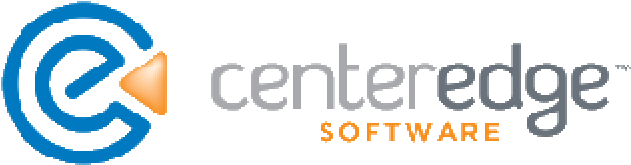 Symbol Redemption Keyboard Mode Setup SheetHID Keyboard Emulation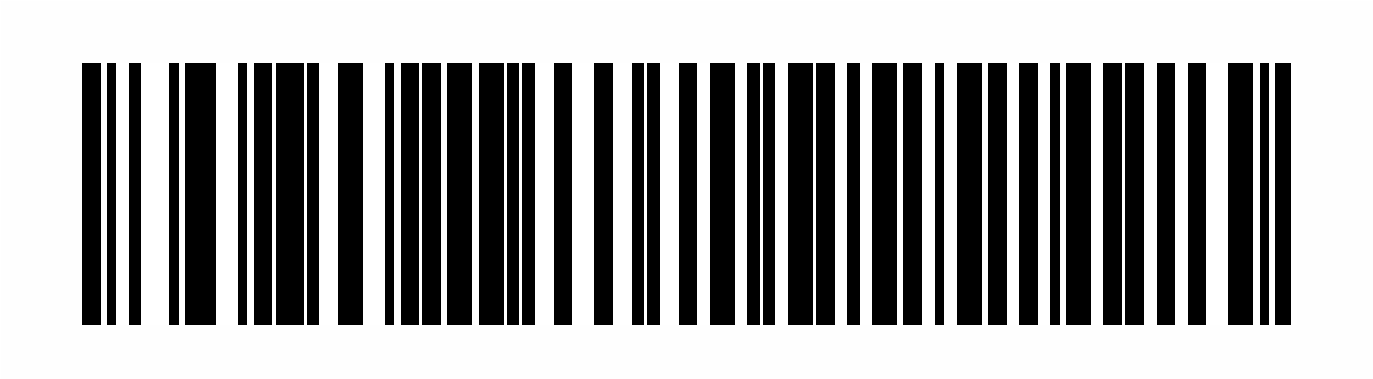 Scan Options 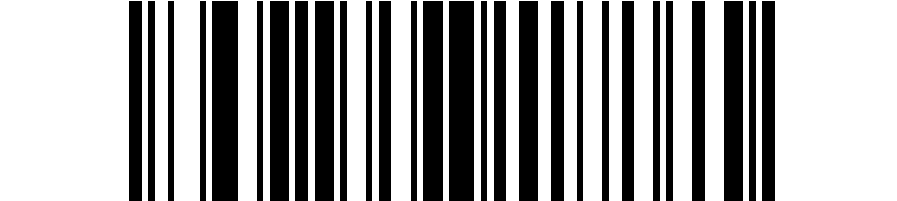 Prefix Data Suffix 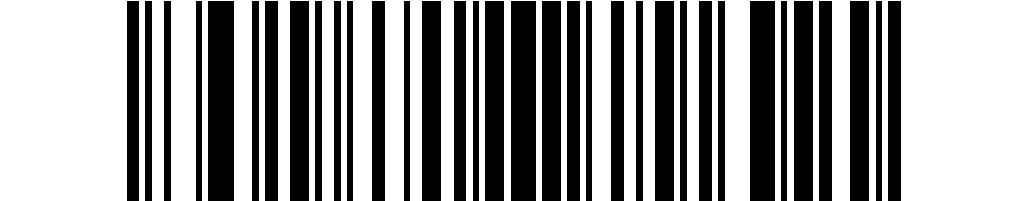 Enter 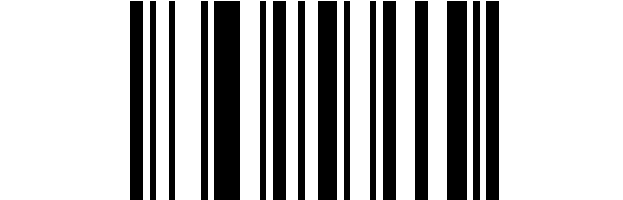 Scan Prefix 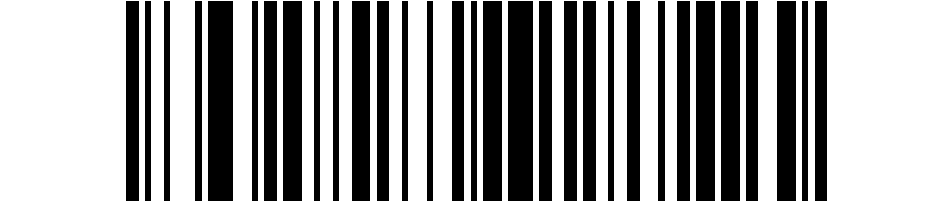 1 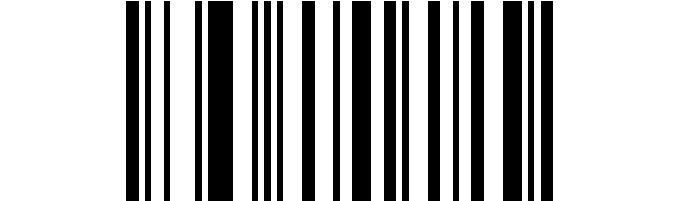 0 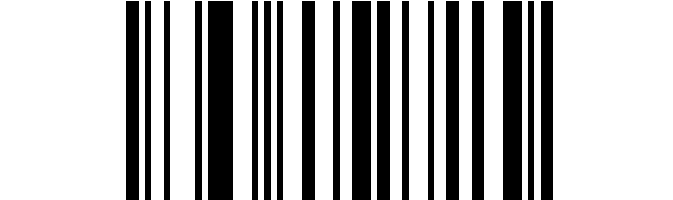 0 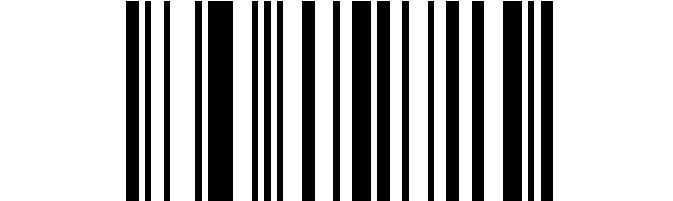 2 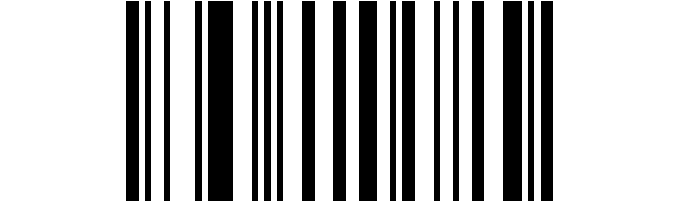 Scan Suffix 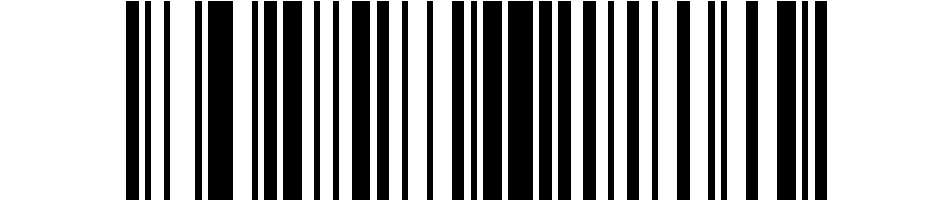 1 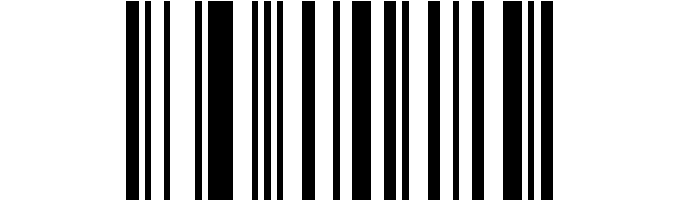 0 0 3 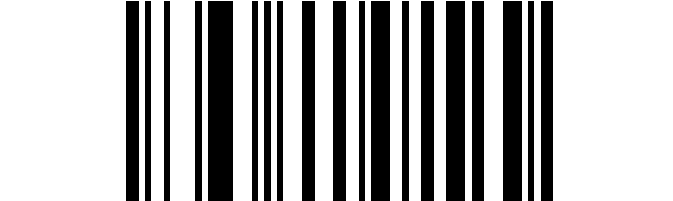 Enable Interleaved 2 of 5 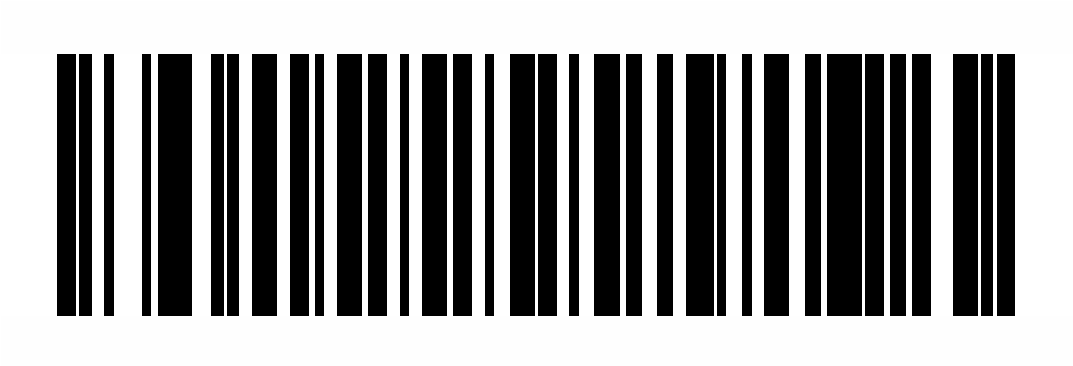 I 2 of 5 – Any Length